РЕШЕНИЕВ соответствии с Решением Городской Думы Петропавловск-Камчатского городского округа от 31.10.2013 № 145-нд «О наградах и почетных званиях Петропавловск-Камчатского городского округа» Городская Дума Петропавловск-Камчатского городского округаРЕШИЛА:	1. Наградить Почетными грамотами Городской Думы Петропавловск-Камчатского городского округа за многолетний добросовестный труд в системе образования, большой личный вклад в воспитание подрастающего поколения 
и в связи с 55-летием образования муниципального бюджетного дошкольного образовательного учреждения «Детский сад № 40 комбинированного вида» следующих работников:Антоненко Елену Сергеевну - воспитателя;Вавильченко Елену Анатольевну - воспитателя;Вараксину Наталью Николаевну - заместитель заведующей по воспитательной и методической работе;Зарипову Ольгу Александровну - инструктора по физической культуре;Мурамщикову Татьяну Михайловну - воспитателя;Терещенко Людмилу Анатольевну - воспитателя.2. Направить настоящее решение в газету «Град Петра и Павла» 
для опубликования.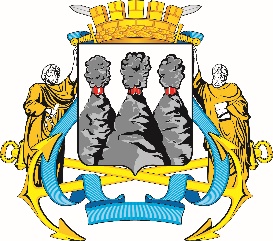 ГОРОДСКАЯ ДУМАПЕТРОПАВЛОВСК-КАМЧАТСКОГО ГОРОДСКОГО ОКРУГАот 21.03.2018 № 133-р 7-я сессияг. Петропавловск-КамчатскийО награждении Почетными грамотами Городской Думы Петропавловск - Камчатского городского округа работников муниципального бюджетного дошкольного образовательного учреждения «Детский сад № 40 комбинированного вида»Председатель Городской Думы 
Петропавловск - Камчатского городского округаГ.В. Монахова